ПРАВИТЕЛЬСТВО САРАТОВСКОЙ ОБЛАСТИРАСПОРЯЖЕНИЕот 3 ноября 2021 г. N 315-ПрОБ УТВЕРЖДЕНИИ ПЛАНА МЕРОПРИЯТИЙ ПО РЕАЛИЗАЦИИВ 2022 - 2025 ГОДАХ СТРАТЕГИИ ГОСУДАРСТВЕННОЙ НАЦИОНАЛЬНОЙПОЛИТИКИ РОССИЙСКОЙ ФЕДЕРАЦИИ НА ПЕРИОД ДО 2025 ГОДАНА ТЕРРИТОРИИ САРАТОВСКОЙ ОБЛАСТИВо исполнение Указа Президента Российской Федерации от 19 декабря 2012 года N 1666 "О Стратегии государственной национальной политики Российской Федерации на период до 2025 года":1. Утвердить прилагаемый План мероприятий по реализации в 2022 - 2025 годах Стратегии государственной национальной политики Российской Федерации на период до 2025 года на территории Саратовской области (далее - План).2. Министерству внутренней политики и общественных отношений области осуществлять контроль за реализацией Плана с представлением докладов о ходе его выполнения в Правительство области с 2023 года ежегодно до 1 марта.3. С 1 января 2022 года признать утратившим силу распоряжение Правительства Саратовской области от 30 августа 2019 года N 200-Пр "Об утверждении Плана мероприятий по реализации в 2020 - 2022 годах Стратегии государственной национальной политики Российской Федерации на период до 2025 года на территории Саратовской области".Вице-губернатор Саратовской области -Председатель Правительства Саратовской областиР.В.БУСАРГИНПриложениек распоряжениюПравительства Саратовской областиот 3 ноября 2021 г. N 315-ПрПЛАНМЕРОПРИЯТИЙ ПО РЕАЛИЗАЦИИ В 2022 - 2025 ГОДАХ СТРАТЕГИИГОСУДАРСТВЕННОЙ НАЦИОНАЛЬНОЙ ПОЛИТИКИ РОССИЙСКОЙ ФЕДЕРАЦИИНА ПЕРИОД ДО 2025 ГОДА НА ТЕРРИТОРИИ САРАТОВСКОЙ ОБЛАСТИ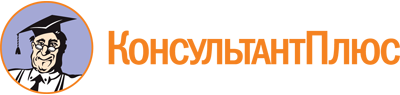 Распоряжение Правительства Саратовской области от 03.11.2021 N 315-Пр
(ред. от 18.07.2022)
"Об утверждении Плана мероприятий по реализации в 2022 - 2025 годах Стратегии государственной национальной политики Российской Федерации на период до 2025 года на территории Саратовской области"Документ предоставлен КонсультантПлюс

www.consultant.ru

Дата сохранения: 23.11.2022
 Список изменяющих документов(в ред. распоряжения Правительства Саратовской областиот 18.07.2022 N 253-Пр)Список изменяющих документов(в ред. распоряжения Правительства Саратовской областиот 18.07.2022 N 253-Пр)N п/пНаименование мероприятияСрок исполненияОтветственные исполнителиИсточники финансированияОсновные направления государственной национальной политикиИндикаторы (количественные или качественные) для контроля исполнения мероприятияДокументы, подтверждающие исполнения мероприятияI. Обеспечение равноправия граждан и реализации их конституционных правI. Обеспечение равноправия граждан и реализации их конституционных правI. Обеспечение равноправия граждан и реализации их конституционных правI. Обеспечение равноправия граждан и реализации их конституционных правI. Обеспечение равноправия граждан и реализации их конституционных правI. Обеспечение равноправия граждан и реализации их конституционных правI. Обеспечение равноправия граждан и реализации их конституционных правI. Обеспечение равноправия граждан и реализации их конституционных прав1.Мониторинг обращений граждан о фактах нарушения принципа равенства граждан независимо от расы, национальности, языка, отношения к религии, убеждений, принадлежности к общественным объединениям, а также других обстоятельств, в том числе при приеме на работу, при замещении должностей в правоохранительных органах и в судебной системе, при формировании кадрового резерва на региональном и местном уровняхпостоянноуправление по работе с обращениями граждан Правительства области, органы местного самоуправления муниципальных районов и городских округов области (по согласованию)не требуется финансированиеобеспечение равенства прав и свобод человека и гражданина независимо от расы, национальности, языка, происхождения, имущественного или должностного положения, места жительства, отношения к религии, убеждений, принадлежности к общественным объединениям, а также других обстоятельств при приеме на работу, замещении должностей государственной и муниципальной службы, формировании кадрового резерва; принятие мер по недопущению дискриминации по признаку национальной принадлежности при осуществлении государственными органами и органами местного самоуправления своей деятельностиколичество обращений граждан;наличие (отсутствие) фактов нарушения принципа равенства граждананалитический отчет2.Мониторинг освещения в средствах массовой информации фактов нарушения принципа равенства граждан независимо от расы, национальности, языка, отношения к религии, убеждений, принадлежности к общественным объединениям, а также других обстоятельств, в том числе при приеме на работу, при замещении должностей в правоохранительных органах и в судебной системе, при формировании кадрового резерва на федеральном и региональном уровняхпостоянноминистерство внутренней политики и общественных отношений областине требуется финансированиеобеспечение равенства прав и свобод человека и гражданина независимо от расы, национальности, языка, происхождения, имущественного или должностного положения, места жительства, отношения к религии, убеждений, принадлежности к общественным объединениям, а также других обстоятельств при приеме на работу, замещении должностей государственной и муниципальной службы, формировании кадрового резерваколичество фактов, получивших освещение в средствах массовой информациианалитический отчетII. Укрепление общероссийской гражданской идентичности и единства многонационального народа Российской Федерации, обеспечение межнационального мира и согласия, гармонизации межнациональных (межэтнических) отношенийII. Укрепление общероссийской гражданской идентичности и единства многонационального народа Российской Федерации, обеспечение межнационального мира и согласия, гармонизации межнациональных (межэтнических) отношенийII. Укрепление общероссийской гражданской идентичности и единства многонационального народа Российской Федерации, обеспечение межнационального мира и согласия, гармонизации межнациональных (межэтнических) отношенийII. Укрепление общероссийской гражданской идентичности и единства многонационального народа Российской Федерации, обеспечение межнационального мира и согласия, гармонизации межнациональных (межэтнических) отношенийII. Укрепление общероссийской гражданской идентичности и единства многонационального народа Российской Федерации, обеспечение межнационального мира и согласия, гармонизации межнациональных (межэтнических) отношенийII. Укрепление общероссийской гражданской идентичности и единства многонационального народа Российской Федерации, обеспечение межнационального мира и согласия, гармонизации межнациональных (межэтнических) отношенийII. Укрепление общероссийской гражданской идентичности и единства многонационального народа Российской Федерации, обеспечение межнационального мира и согласия, гармонизации межнациональных (межэтнических) отношенийII. Укрепление общероссийской гражданской идентичности и единства многонационального народа Российской Федерации, обеспечение межнационального мира и согласия, гармонизации межнациональных (межэтнических) отношений3.Содействие проведению торжественных мероприятий, приуроченных к праздничным и памятным датам в истории народов Россиипостоянноминистерство внутренней политики и общественных отношений области, министерство образования области, министерство культуры областиза счет средств областного бюджета в пределах лимитов бюджетных обязательств, предусмотренных соответствующим главным распорядителям средств областного бюджетасохранение и приумножение духовного, исторического и культурного наследия и потенциала многонационального народа Российской Федерации (российской нации) посредством пропаганды идей патриотизма, единства и дружбы народов, межнационального (межэтнического) согласияколичество проведенных мероприятий;количество участников мероприятийплан проведения мероприятий4.Реализация комплекса мер по поддержке и развитию этнографического туризмапостоянноминистерство культуры областиза счет средств областного бюджета в пределах лимитов бюджетных обязательств, предусмотренных соответствующим главным распорядителям средств областного бюджетаразвитие этнографического и культурно-познавательного туризма, оздоровительных и рекреационных зон, включающих объекты культурного наследия (памятники истории и культуры) народов Российской Федерации, оказание поддержки национальным видам спортаколичество разработанных туристских маршрутов;количество туристованалитический отчет5.Организация и проведение мероприятий, направленных на укрепление единства российской нации, в том числе:Благотворительный фестиваль "Пасхальное яйцо";Дни славянской письменности и культуры;Традиционный фестиваль народного творчества "Троица";Пименовские дни в Саратовской области;День России и другиеежегодноминистерство внутренней политики и общественных отношений областиза счет средств областного бюджета в пределах лимитов бюджетных обязательств, предусмотренных соответствующим главным распорядителям средств областного бюджетасохранение и приумножение духовного, исторического и культурного наследия и потенциала многонационального народа Российской Федерации (российской нации) посредством пропаганды идей патриотизма, единства дружбы народов, межнационального (межэтнического) согласияколичество проведенных мероприятий;количество участников мероприятийплан проведения мероприятий6.Организация и проведение мероприятий, посвященных популяризации социального и исторического наследия российского казачества в Саратовской областиежегодноминистерство внутренней политики и общественных отношений областиза счет средств областного бюджета в пределах лимитов бюджетных обязательств, предусмотренных соответствующим главным распорядителям средств областного бюджетасохранение и приумножение духовного, исторического и культурного наследия и потенциала многонационального народа Российской Федерации (российской нации) посредством пропаганды идей патриотизма, единства и дружбы народов, межнационального (межэтнического) согласияколичество проведенных мероприятий;количество участников мероприятийплан проведения мероприятий7.Организация и проведение мероприятий, направленных на сохранение и развитие этнокультурного многообразия народов Саратовской области, в том числе:армянский праздник "Трендез";традиционные еврейские праздники "Пурим", "Песах", "Ханука";областные традиционные национальные праздники "Наурыз", "Сабантуй", "Акатуй";областные мусульманские праздники "Ураза Байрам", "Курбан Байрам";День народного единства и другиеежегодноминистерство внутренней политики и общественных отношений областиза счет средств областного бюджета в пределах лимитов бюджетных обязательств, предусмотренных соответствующим главным распорядителям средств областного бюджетасохранение и приумножение духовного, исторического и культурного наследия и потенциала многонационального народа Российской Федерации (российской нации) посредством пропаганды идей патриотизма, единства и дружбы народов, межнационального (межэтнического) согласияколичество проведенных мероприятий;количество участников мероприятийплан проведения мероприятийIII. Обеспечение социально-экономических условий для эффективной реализации государственной национальной политики Российской ФедерацииIII. Обеспечение социально-экономических условий для эффективной реализации государственной национальной политики Российской ФедерацииIII. Обеспечение социально-экономических условий для эффективной реализации государственной национальной политики Российской ФедерацииIII. Обеспечение социально-экономических условий для эффективной реализации государственной национальной политики Российской ФедерацииIII. Обеспечение социально-экономических условий для эффективной реализации государственной национальной политики Российской ФедерацииIII. Обеспечение социально-экономических условий для эффективной реализации государственной национальной политики Российской ФедерацииIII. Обеспечение социально-экономических условий для эффективной реализации государственной национальной политики Российской ФедерацииIII. Обеспечение социально-экономических условий для эффективной реализации государственной национальной политики Российской Федерации8.Мониторинг и координация реализации подпрограммы 13 "Гармонизация межнациональных отношений и этнокультурное развитие народов Саратовской области" государственной программы Саратовской области "Культура Саратовской области"постоянноминистерство внутренней политики и общественных отношений областиза счет средств областного бюджета в пределах лимитов бюджетных обязательств, предусмотренных соответствующим главным распорядителям средств областного бюджетаучет этнокультурного фактора при обеспечении сбалансированного, комплексного и системного развития Саратовской области и муниципальных образований; разработка, реализация, обеспечение отраслевого и межотраслевого соответствия государственных программ Саратовской области и муниципальных программ в сфере государственной национальной политики Российской Федерацииобъем средств, предусмотренных на поддержку подпрограммы;количество мероприятий, реализованных в рамках подпрограммы;количество участников мероприятий, реализованных в рамках подпрограммыаналитический отчет9.Мониторинг реализации муниципальных программ, направленных на укрепление гражданского единства и гармонизацию межнациональных отношенийпостоянноминистерство внутренней политики и общественных отношений области, органы местного самоуправления муниципальных районов и городских округов области (по согласованию)не требуется финансированиеучет этнокультурного фактора при обеспечении сбалансированного, комплексного и системного развития Саратовской области и муниципальных образований; разработка, реализация, обеспечение отраслевого и межотраслевого соответствия государственных программ Саратовской области и муниципальных программ в сфере государственной национальной политики Российской Федерацииобъем финансового обеспечения на реализацию муниципальных программ, направленных на укрепление гражданского единства и гармонизацию межнациональных отношенийаналитический отчет10.Реализация мероприятий по социально-экономическому и этнокультурному развитию цыганпостоянноминистерство внутренней политики и общественных отношений области, исполнительные органы областиза счет средств областного бюджета в пределах лимитов бюджетных обязательств, предусмотренных соответствующим главным распорядителям средств областного бюджетаучет этнокультурного фактора при обеспечении сбалансированного, комплексного и системного развития Саратовской области и муниципальных образованийколичество реализованных мероприятий;количество участников мероприятийаналитический отчетIV. Содействие этнокультурному и духовному развитию народов Российской ФедерацииIV. Содействие этнокультурному и духовному развитию народов Российской ФедерацииIV. Содействие этнокультурному и духовному развитию народов Российской ФедерацииIV. Содействие этнокультурному и духовному развитию народов Российской ФедерацииIV. Содействие этнокультурному и духовному развитию народов Российской ФедерацииIV. Содействие этнокультурному и духовному развитию народов Российской ФедерацииIV. Содействие этнокультурному и духовному развитию народов Российской ФедерацииIV. Содействие этнокультурному и духовному развитию народов Российской Федерации11.Участие Саратовской области в проведении Всероссийской просветительской акции "Большой этнографический диктант"ежегодноминистерство образования области, министерство внутренней политики и общественных отношений областиза счет средств областного бюджета в пределах лимитов бюджетных обязательств, предусмотренных соответствующим главным распорядителям средств областного бюджетаформирование гражданского самосознания, чувства патриотизма, гражданской ответственности, гордости за историю России, воспитание культуры межнационального общения, основанной на уважении чести и национального достоинства граждан, традиционных российских духовно-нравственных ценностейколичество участников акциианалитический отчет12.Подготовка и проведение кинопоказов картин, пропагандирующих идеи толерантности и диалога культур, а также кинолент с антифашистским содержанием. Организация и посещение кинопоказов обучающимися образовательных организацийежегодноминистерство культуры области, министерство образования областиза счет средств областного бюджета в пределах лимитов бюджетных обязательств, предусмотренных соответствующим главным распорядителям средств областного бюджетаформирование гражданского самосознания, чувства патриотизма, гражданской ответственности, гордости за историю России, воспитание культуры межнационального общения, основанной на уважении чести и национального достоинства граждан, традиционных российских духовно-нравственных ценностейежегодное количество участников - не менее 300 человеканалитический отчет13.Организация тематических выставок, фестивалей, конкурсов в этнографических и краеведческих музеях муниципальных образований области с элементами быта и традиций народов, проживающих на территории Саратовской области. Организация посещения указанных мероприятий обучающимися общеобразовательных организацийпостоянноминистерство культуры области, министерство образования областиза счет средств областного бюджета в пределах лимитов бюджетных обязательств, предусмотренных соответствующим главным распорядителям средств областного бюджетаформирование гражданского самосознания, чувства патриотизма, гражданской ответственности, гордости за историю России, воспитание культуры межнационального общения, основанной на уважении чести и национального достоинства граждан, традиционных российских духовно-нравственных ценностейежегодное количество участников - не менее 300 человек;проведение выставки не менее чем в 5 муниципальных районах и городских округахположение о проведении мероприятий14.Организация посещения молодежью городов-героев и городов воинской славы, объектов культурного наследия народов Российской Федерацииежегодноминистерство молодежной политики и спорта областиза счет средств областного бюджета в пределах лимитов бюджетных обязательств, предусмотренных соответствующим главным распорядителям средств областного бюджетаформирование гражданского самосознания, чувства патриотизма, гражданской ответственности, гордости за историю России, воспитание культуры межнационального общения, основанной на уважении чести и национального достоинства граждан, традиционных российских духовно-нравственных ценностейпосещение не менее 50 человек ежегодноаналитический отчетV. Формирование у детей и молодежи общероссийской гражданской идентичности, патриотизма, культуры межнационального общенияV. Формирование у детей и молодежи общероссийской гражданской идентичности, патриотизма, культуры межнационального общенияV. Формирование у детей и молодежи общероссийской гражданской идентичности, патриотизма, культуры межнационального общенияV. Формирование у детей и молодежи общероссийской гражданской идентичности, патриотизма, культуры межнационального общенияV. Формирование у детей и молодежи общероссийской гражданской идентичности, патриотизма, культуры межнационального общенияV. Формирование у детей и молодежи общероссийской гражданской идентичности, патриотизма, культуры межнационального общенияV. Формирование у детей и молодежи общероссийской гражданской идентичности, патриотизма, культуры межнационального общенияV. Формирование у детей и молодежи общероссийской гражданской идентичности, патриотизма, культуры межнационального общения15.Проведение Форума "Реализация государственной национальной политики" с участием молодых специалистов, государственных и муниципальных служащих, лидеров молодежных общественных объединенийежегодноминистерство внутренней политики и общественных отношений областиза счет средств областного бюджета в пределах лимитов бюджетных обязательств, предусмотренных соответствующим главным распорядителям средств областного бюджетаформирование гражданского самосознания, чувства патриотизма, гражданской ответственности, гордости за историю России, воспитание культуры межнационального общения, основанной на уважении чести и национального достоинства граждан, традиционных российских духовно-нравственных ценностейежегодное количество участников - не менее 300 человеканалитический отчет16.Проведение тематических встреч, и "круглых столов" направленных на гражданско-патриотическое воспитание подрастающего поколенияежегодноминистерство внутренней политики и общественных отношений областиза счет средств областного бюджета в пределах лимитов бюджетных обязательств, предусмотренных соответствующим главным распорядителям средств областного бюджетаформирование гражданского самосознания, чувства патриотизма, гражданской ответственности, гордости за историю России, воспитание культуры межнационального общения, основанной на уважении чести и национального достоинства граждан, традиционных российских духовно-нравственных ценностейколичество реализованных мероприятий;количество участников мероприятийаналитический отчет17.Проведение межрегионального учебно-методического семинара с представителями казачьих обществ, посвященного исполнению Плана мероприятий на 2021 - 2023 годы по реализации Стратегии государственной политики Российской Федерации в отношении российского казачества на 2021 - 2030 годы на территории Саратовской области, утвержденного распоряжением Правительства Саратовской области от 31 марта 2021 года N 92-Прежегодноминистерство внутренней политики и общественных отношений областиза счет средств областного бюджета в пределах лимитов бюджетных обязательств, предусмотренных соответствующим главным распорядителям средств областного бюджетаформирование гражданского самосознания, чувства патриотизма, гражданской ответственности, гордости за историю России, воспитание культуры межнационального общения, основанной на уважении чести и национального достоинства граждан, традиционных российских духовно-нравственных ценностейежегодное количество участников - не менее 200 человеканалитический отчет18.Проведение памятных мероприятий в рамках Всероссийских патриотических акций "Вахта Памяти" и "Свеча Памяти"ежегодноминистерство внутренней политики и общественных отношений областиза счет средств областного бюджета в пределах лимитов бюджетных обязательств, предусмотренных соответствующим главным распорядителям средств областного бюджетаформирование гражданского самосознания, чувства патриотизма, гражданской ответственности, гордости за историю России, воспитание культуры межнационального общения, основанной на уважении чести и национального достоинства граждан, традиционных российских духовно-нравственных ценностейежегодное количество участников - не менее 500 человеканалитический отчет19.Проведение ежегодного молодежного форума "Хопер"ежегодноминистерство внутренней политики и общественных отношений областиза счет средств областного бюджета в пределах лимитов бюджетных обязательств, предусмотренных соответствующим главным распорядителям средств областного бюджетаформирование гражданского самосознания, чувства патриотизма, гражданской ответственности, гордости за историю России, воспитание культуры межнационального общения, основанной на уважении чести и национального достоинства граждан, традиционных российских духовно-нравственных ценностейежегодное количество участников - не менее 200 человеканалитический отчет20.Проведение ежегодного патриотического форума "Нас миллионы Панфиловцев"ежегодноминистерство внутренней политики и общественных отношений областиза счет средств областного бюджета в пределах лимитов бюджетных обязательств, предусмотренных соответствующим главным распорядителям средств областного бюджетаформирование гражданского самосознания, чувства патриотизма, гражданской ответственности, гордости за историю России, воспитание культуры межнационального общения, основанной на уважении чести и национального достоинства граждан, традиционных российских духовно-нравственных ценностейежегодное количество участников - не менее 300 человеканалитический отчет21.Проведение фестиваля казачьей культурыежегодноминистерство внутренней политики и общественных отношений областиза счет средств областного бюджета в пределах лимитов бюджетных обязательств, предусмотренных соответствующим главным распорядителям средств областного бюджетаформирование гражданского самосознания, чувства патриотизма, гражданской ответственности, гордости за историю России, воспитание культуры межнационального общения, основанной на уважении чести и национального достоинства граждан, традиционных российских духовно-нравственных ценностейежегодное количество участников - не менее 500 человеканалитический отчет22.Проведение ежегодного фестиваля патриотической песни "Огненная застава"ежегодноминистерство внутренней политики и общественных отношений областиза счет средств областного бюджета в пределах лимитов бюджетных обязательств, предусмотренных соответствующим главным распорядителям средств областного бюджетаформирование гражданского самосознания, чувства патриотизма, гражданской ответственности, гордости за историю России, воспитание культуры межнационального общения, основанной на уважении чести и национального достоинства граждан, традиционных российских духовно-нравственных ценностейежегодное количество участников - не менее 200 человеканалитический отчетVI. Сохранение и поддержка русского языка как государственного языка Российской Федерации и языков народов Российской ФедерацииVI. Сохранение и поддержка русского языка как государственного языка Российской Федерации и языков народов Российской ФедерацииVI. Сохранение и поддержка русского языка как государственного языка Российской Федерации и языков народов Российской ФедерацииVI. Сохранение и поддержка русского языка как государственного языка Российской Федерации и языков народов Российской ФедерацииVI. Сохранение и поддержка русского языка как государственного языка Российской Федерации и языков народов Российской ФедерацииVI. Сохранение и поддержка русского языка как государственного языка Российской Федерации и языков народов Российской ФедерацииVI. Сохранение и поддержка русского языка как государственного языка Российской Федерации и языков народов Российской ФедерацииVI. Сохранение и поддержка русского языка как государственного языка Российской Федерации и языков народов Российской Федерации23.Реализация комплекса мероприятий, посвященных Дню русского языкаежегодноминистерство образования области, министерство культуры областиза счет средств областного бюджета в пределах лимитов бюджетных обязательств, предусмотренных соответствующим главным распорядителям средств областного бюджетасоздание оптимальных условий для использования русского языка как государственного языка Российской Федерации, языка межнационального общения и одного из официальных языков международных организаций, а также для сохранения и развития языков народов Российской Федерацииколичество проведенных мероприятий;количество участникованалитический отчет24.Мониторинг сохранения и развития языков народов России на территории Саратовской областипостоянноминистерство образования областиза счет средств областного бюджета в пределах лимитов бюджетных обязательств, предусмотренных соответствующим главным распорядителям средств областного бюджетасоздание оптимальных условий для использования русского языка как государственного языка Российской Федерации, языка межнационального общения и одного из официальных языков международных организаций, а также для сохранения и развития языков народов Российской Федерацииколичество языков, охваченных системой мониторинга;количество проблемных ситуаций, выявленных в ходе мониторингааналитический отчет25.Информационное обеспечение деятельности по поддержке и продвижению русского языка, образования на русском языке, российской культуры, науки в информационном пространствепостоянноминистерство внутренней политики и общественных отношений области, министерство образования области, министерство культуры области, министерство информации и печати областиза счет средств областного бюджета в пределах лимитов бюджетных обязательств, предусмотренных соответствующим главным распорядителям средств областного бюджетасоздание оптимальных условий для использования русского языка как государственного языка Российской Федерации, языка межнационального общения и одного из официальных языков международных организаций, а также для сохранения и развития языков народов Российской Федерации; оказание содействия при производстве теле- и радиопрограмм, аудио- и видеоматериалов, создании интернет-ресурсов, издании печатной продукции на языках народов Российской Федерацииколичество передач и публикаций, посвященных использованию русского языка в информационном пространствеаналитический отчет26.Организация и проведение массовых мероприятий (форумы, семинары, "круглые столы"), направленных на сохранение и развитие национальных языков народов, проживающих на территории Саратовской области, в том числе:Дни славянской письменности и культуры;Пименовские чтения;Региональная научно-практическая конференция "Народы Поволжья:история, образование, культура" и другиеежегодноминистерство внутренней политики и общественных отношений области, министерство образования областиза счет средств областного бюджета в пределах лимитов бюджетных обязательств, предусмотренных соответствующим главным распорядителям средств областного бюджетасоздание оптимальных условий для использования русского языка как государственного языка Российской Федерации, языка межнационального общения и одного из официальных языков международных организаций, а также для сохранения и развития языков народов Российской Федерацииколичество проведенных мероприятий;количество участников мероприятийплан проведения мероприятийVII. Формирование системы социальной и культурной адаптации иностранных граждан в Российской Федерации и их интеграции в российское обществоVII. Формирование системы социальной и культурной адаптации иностранных граждан в Российской Федерации и их интеграции в российское обществоVII. Формирование системы социальной и культурной адаптации иностранных граждан в Российской Федерации и их интеграции в российское обществоVII. Формирование системы социальной и культурной адаптации иностранных граждан в Российской Федерации и их интеграции в российское обществоVII. Формирование системы социальной и культурной адаптации иностранных граждан в Российской Федерации и их интеграции в российское обществоVII. Формирование системы социальной и культурной адаптации иностранных граждан в Российской Федерации и их интеграции в российское обществоVII. Формирование системы социальной и культурной адаптации иностранных граждан в Российской Федерации и их интеграции в российское обществоVII. Формирование системы социальной и культурной адаптации иностранных граждан в Российской Федерации и их интеграции в российское общество27.Совершенствование законодательства в сфере социальной и культурной адаптации и интеграции иностранных гражданпостоянноминистерство внутренней политики и общественных отношений области, министерство труда и социальной защиты областиза счет средств областного бюджета в пределах лимитов бюджетных обязательств, предусмотренных соответствующим главным распорядителям средств областного бюджетанедопущение социальной и территориальной изоляции иностранных граждан в Российской Федерации, устранение способствующих этому условий; разработка, внедрение и реализация государственными органами и органами местного самоуправления во взаимодействии с институтами гражданского общества и работодателями программ адаптации иностранных граждан в Российской Федерации и их интеграции в российское обществоколичество нормативных правовых актованалитический отчет28.Анализ миграционной ситуации в Саратовской области в целях выявления факторов, способных оказать негативное влияние на общественно-политическую обстановкупостоянноминистерство внутренней политики и общественных отношений области, министерство труда и социальной защиты областине требуется финансированиенедопущение социальной и территориальной изоляции иностранных граждан в Российской Федерации, устранение способствующих этому условийколичество выявленных факторованалитический отчет29.Распространение знаний об основах российской государственности, истории, культуры, а также традиций народов региона пребывания и правил поведения среди детей иностранных граждан, особенно в дошкольных образовательных организациях и общеобразовательных организацияхпостоянноминистерство образования областиза счет средств областного бюджета в пределах лимитов бюджетных обязательств, предусмотренных соответствующим главным распорядителям средств областного бюджетаповышение роли институтов гражданского общества в социальной и культурной адаптации иностранных граждан в Российской Федерации, содействие участию институтов гражданского общества в деятельности многофункциональных центров, а также организаций, предоставляющих иностранным гражданам юридические, социальные, образовательные и иные услугиколичество методических рекомендаций и памятоканалитический отчет30.Оказание поддержки социально ориентированным некоммерческим организациям, реализующим проекты и программы, направленные на интеграцию и адаптацию мигрантовежегодноминистерство внутренней политики и общественных отношений областиза счет средств областного бюджета в пределах лимитов бюджетных обязательств, предусмотренных соответствующим главным распорядителям средств областного бюджетаповышение роли институтов гражданского общества в социальной и культурной адаптации иностранных граждан в Российской Федерации, содействие участию институтов гражданского общества в деятельности многофункциональных центров, а также организаций, предоставляющих иностранным гражданам юридические, социальные, образовательные и иные услугиувеличение количества мигрантов, принявших участие в проектах социально ориентированных некоммерческих организацийаналитический отчет31.Организация и проведение "круглых столов" с руководителями национально-культурных организаций по вопросу разъяснения миграционного законодательстваежегодноминистерство внутренней политики и общественных отношений области, министерство труда и социальной защиты областиза счет средств областного бюджета в пределах лимитов бюджетных обязательств, предусмотренных соответствующим главным распорядителям средств областного бюджетаповышение роли институтов гражданского общества в социальной и культурной адаптации иностранных граждан в Российской Федерации, содействие участию институтов гражданского общества в деятельности многофункциональных центров, а также организаций, предоставляющих иностранным гражданам юридические, социальные, образовательные и иные услугиежегодное количество встреч - не менее 2аналитический отчетVIII. Совершенствование государственного управления в сфере государственной национальной политики Российской ФедерацииVIII. Совершенствование государственного управления в сфере государственной национальной политики Российской ФедерацииVIII. Совершенствование государственного управления в сфере государственной национальной политики Российской ФедерацииVIII. Совершенствование государственного управления в сфере государственной национальной политики Российской ФедерацииVIII. Совершенствование государственного управления в сфере государственной национальной политики Российской ФедерацииVIII. Совершенствование государственного управления в сфере государственной национальной политики Российской ФедерацииVIII. Совершенствование государственного управления в сфере государственной национальной политики Российской ФедерацииVIII. Совершенствование государственного управления в сфере государственной национальной политики Российской Федерации32.Организация и проведение регионального этапа Всероссийского конкурса "Лучшая муниципальная практика" по номинации "Укрепление межнационального мира и согласия, реализация иных мероприятий в сфере национальной политики на муниципальном уровне"ежегодноминистерство по делам территориальных образований области, министерство внутренней политики и общественных отношений областине требуется финансированиеповышение эффективности системы координации деятельности государственных органов и органов местного самоуправления при реализации государственной национальной политики Российской Федерацииколичество участников конкурсаотчеты на официальных сайтах исполнительных органов области33.Организация деятельности Совета по взаимодействию с национальными и религиозными объединениями при Губернаторе Саратовской областипостоянноминистерство внутренней политики и общественных отношений областиза счет средств областного бюджета в пределах лимитов бюджетных обязательств, предусмотренных соответствующим главным распорядителям средств областного бюджетасовершенствование взаимодействия государственных органов и органов местного самоуправления с институтами гражданского общества в целях укрепления гражданского единства многонационального народа Российской Федерации (российской нации), сохранения межнационального мира и согласияпроведение ежегодно не менее одного заседания Совета по взаимодействию с национальными и религиозными объединениями при Губернаторе Саратовской областирешения заседаний Совета по взаимодействию с национальными и религиозными объединениями при Губернаторе Саратовской области34.Проведение семинаров-совещаний работников органов и учреждений культуры (клубов, библиотек, музеев, национальных культурных центров) по этнокультурному развитию народов Саратовской области, предупреждению межнациональных конфликтовежегодноминистерство культуры области, министерство внутренней политики и общественных отношений областиза счет средств областного бюджета в пределах лимитов бюджетных обязательств, предусмотренных соответствующим главным распорядителям средств областного бюджетасовершенствование системы управления и координации государственных органов и органов местного самоуправления при реализации государственной национальной политики Российской Федерациипроведение не менее 2 семинаров-совещаний ежегодноплан проведения мероприятий35.Проведение семинаров с привлечением молодежных и детских общественных объединений (по согласованию) в рамках проведения мероприятий по профилактике проявлений межнациональной (межэтнической) нетерпимости либо вражды в детской и молодежной средеежегодноминистерство внутренней политики и общественных отношений области, министерство образования области, министерство молодежной политики и спорта областиза счет средств областного бюджета в пределах лимитов бюджетных обязательств, предусмотренных соответствующим главным распорядителям средств областного бюджетасовершенствование взаимодействия государственных органов и органов местного самоуправления с институтами гражданского общества в целях укрепления гражданского единства многонационального народа Российской Федерации (российской нации), сохранения межнационального мира и согласияпроведение не менее 2 семинаров-совещаний ежегодноплан проведения мероприятий36.Проведение ежегодных областных и межрайонных совещаний, семинаров с представителями органов местного самоуправления области по вопросам укрепления единства российской нации, предупреждения межнациональных конфликтов, обеспечения эффективной работы системы мониторинга состояния межнациональных отношений и профилактики экстремизма на национальной и религиозной почвеежегодноминистерство внутренней политики и общественных отношений области, органы местного самоуправления муниципальных районов и городских округов области (по согласованию)за счет средств областного бюджета в пределах лимитов бюджетных обязательств, предусмотренных соответствующим главным распорядителям средств областного бюджетаповышение эффективности системы координации деятельности государственных органов и органов местного самоуправления при реализации государственной национальной политики Российской Федерации; совершенствование взаимодействия государственных органов и органов местного самоуправления с институтами гражданского общества в целях укрепления гражданского единства многонационального народа Российской Федерации (российской нации), сохранения межнационального мира и согласияежегодное проведение не менее 2 областных и межрайонных совещанийрезолюции и рекомендации совещаний37.Обеспечение работы в государственной информационной системе мониторинга в сфере межнациональных и межконфессиональных отношений и раннего предупреждения конфликтных ситуаций, базирующейся на диверсификации источников информации и предусматривающей возможность оперативного реагирования на конфликтные и предконфликтные ситуации на территории Саратовской области, и совершенствование ее работыпостоянноминистерство внутренней политики и общественных отношений области, органы местного самоуправления муниципальных районов и городских округов области (по согласованию)за счет средств областного бюджета в пределах лимитов бюджетных обязательств, предусмотренных соответствующим главным распорядителям средств областного бюджетасовершенствование государственной информационной системы мониторинга в сфере межнациональных и межконфессиональных отношений и раннего предупреждения конфликтных ситуацийколичество межэтнических и межрелигиозных противоречий, выявленных системой мониторингаотчеты на официальных сайтах исполнительных органов области38.Проведение социологических исследований по вопросам межнациональных и межконфессиональных отношенийежегодноминистерство внутренней политики и общественных отношений областиза счет средств областного бюджета в пределах лимитов бюджетных обязательств, предусмотренных соответствующим главным распорядителям средств областного бюджетасовершенствование научного и экспертного обеспечения реализации государственной национальной политики Российской Федерацииколичество методических рекомендаций, подготовленных по итогам исследованийотчеты на официальных сайтах исполнительных органов области39.Проведение научных экспедиционных и полевых исследований, включая этносоциологические исследования, осуществление научных публикаций по вопросам этничности, мониторинга и раннего предупреждения конфликтных ситуаций в сфере межнациональных, конфессиональных и миграционных отношенийежегодноминистерство внутренней политики и общественных отношений области, министерство образования областиза счет средств областного бюджета в пределах лимитов бюджетных обязательств, предусмотренных соответствующим главным распорядителям средств областного бюджетасовершенствование научного и экспертного обеспечения реализации государственной национальной политики Российской Федерацииколичество проведенных научных исследований;количество публикацийаналитический отчет40.Осуществление мониторинга деятельности общественных объединений, религиозных и иных некоммерческих организаций, обмен информацией о выявлении фактов проявлений экстремизма на национальной и религиозной почве со стороны указанных объединений, в том числе возможных попыток распространения экстремистской идеологии и литературыпостоянноминистерство внутренней политики и общественных отношений областиза счет средств областного бюджета в пределах лимитов бюджетных обязательств, предусмотренных соответствующим главным распорядителям средств областного бюджетасовершенствование взаимодействия государственных органов и органов местного самоуправления с институтами гражданского общества в целях укрепления гражданского единства многонационального народа Российской Федерации (российской нации), сохранения межнационального мира и согласияколичество выявленных фактовотчеты на официальных сайтах исполнительных органов области41.Дополнительное профессиональное образование государственных гражданских и муниципальных служащих, осуществляющих взаимодействие с национальными объединениями и религиозными организациями, по утвержденным в установленном порядке учебным программам по вопросам реализации государственной национальной политики Российской Федерацииежегодноминистерство внутренней политики и общественных отношений областиза счет средств областного бюджета в пределах лимитов бюджетных обязательств, предусмотренных соответствующим главным распорядителям средств областного бюджетаобеспечение профессиональной переподготовки и повышения квалификации государственных и муниципальных служащих по типовым дополнительным профессиональным программам, разработанным в целях реализации государственной национальной политики Российской Федерацииколичество государственных гражданских и муниципальных служащих, прошедших профессиональную переподготовку и повышение квалификацииотчеты на официальных сайтах исполнительных органов области42.Организация и проведение мероприятий по содействию созданию в подведомственных образовательных учреждениях структур студенческого самоуправления (клубов, советов и др.) на интернациональной основеежегодноминистерство образования областиза счет средств областного бюджета в пределах лимитов бюджетных обязательств, предусмотренных соответствующим главным распорядителям средств областного бюджетасовершенствование взаимодействия государственных органов и органов местного самоуправления с институтами гражданского общества в целях укрепления гражданского единства многонационального народа Российской Федерации (российской нации), сохранения межнационального мира и согласияохват программными мероприятиями студенческой молодежианалитический отчетIX. Совершенствование взаимодействия государственных органов и органов местного самоуправления с институтами гражданского общества при реализации государственной национальной политики Российской ФедерацииIX. Совершенствование взаимодействия государственных органов и органов местного самоуправления с институтами гражданского общества при реализации государственной национальной политики Российской ФедерацииIX. Совершенствование взаимодействия государственных органов и органов местного самоуправления с институтами гражданского общества при реализации государственной национальной политики Российской ФедерацииIX. Совершенствование взаимодействия государственных органов и органов местного самоуправления с институтами гражданского общества при реализации государственной национальной политики Российской ФедерацииIX. Совершенствование взаимодействия государственных органов и органов местного самоуправления с институтами гражданского общества при реализации государственной национальной политики Российской ФедерацииIX. Совершенствование взаимодействия государственных органов и органов местного самоуправления с институтами гражданского общества при реализации государственной национальной политики Российской ФедерацииIX. Совершенствование взаимодействия государственных органов и органов местного самоуправления с институтами гражданского общества при реализации государственной национальной политики Российской ФедерацииIX. Совершенствование взаимодействия государственных органов и органов местного самоуправления с институтами гражданского общества при реализации государственной национальной политики Российской Федерации43.Привлечение к работе в общественных советах, иных экспертно-консультативных органах при заинтересованных исполнительных органах области, органах местного самоуправления представителей этнокультурных общественных объединений и религиозных организацийпостоянноминистерство внутренней политики и общественных отношений области, исполнительные органы области, органы местного самоуправления муниципальных районов и городских округов области (по согласованию)не требуется финансированиеучастие общественных советов и иных консультативных органов, созданных при государственных органах и органах местного самоуправления, в деятельности по укреплению общероссийской гражданской идентичности, гармонизации межнациональных (межэтнических) и межрелигиозных отношений, обеспечению социальной и культурной адаптации иностранных граждан в Российской Федерации и их интеграции в российское обществоколичество представителей национальных общественных объединений и религиозных организаций, включенных в состав общественных советов, иных экспертно-консультативных органованалитический отчет44.Поддержка социально ориентированных некоммерческих организаций, осуществляющих деятельность в сфере развития межнационального сотрудничества, сохранения и защиты самобытности, культуры, языков и традиций народов Российской Федерациипостоянноминистерство внутренней политики и общественных отношений областине требуется финансированиесохранение и развитие культуры межнациональных (межэтнических) отношений в Российской Федерации); вовлечение этнокультурных и общественных объединений, религиозных организаций в межнациональное и межконфессиональное сотрудничествоколичество организаций, получивших поддержку;количество участников мероприятийаналитический отчет45.Организация и проведение встреч студентов и учащихся профессиональных образовательных организаций области и образовательных организаций высшего образования (по согласованию) с представителями исполнительных органов области, традиционных для области религиозных конфессий, руководителей национально-культурных организаций, правоохранительных органов, молодежных общественных организаций, членов Общественной палаты области по вопросам сохранения межнационального мира и согласия в регионеежегодноминистерство внутренней политики и общественных отношений области, министерство образования областиза счет средств областного бюджета в пределах лимитов бюджетных обязательств, предусмотренных соответствующим главным распорядителям средств областного бюджетасовершенствование взаимодействия государственных органов и органов местного самоуправления с институтами гражданского общества в целях укрепления гражданского единства многонационального народа Российской Федерации (российской нации), сохранения межнационального мира и согласияне менее 6 встреч ежегоднопорядок проведения встречи46.Проведение совместно с Общественной палатой области (по согласованию) конференций, "круглых столов", дискуссионных площадок, посвященных вопросам межнациональных отношенийежегодноминистерство внутренней политики и общественных отношений областиза счет средств областного бюджета в пределах лимитов бюджетных обязательств, предусмотренных соответствующим главным распорядителям средств областного бюджетапривлечение Общественной палаты Российской Федерации и общественных палат субъектов Российской Федерации к выработке управленческих решений, направленных на реализацию государственной национальной политики Российской Федерацииколичество проведенных мероприятийотчеты на официальных сайтах исполнительных органов областиX. Информационное обеспечение реализации государственной национальной политики Российской ФедерацииX. Информационное обеспечение реализации государственной национальной политики Российской ФедерацииX. Информационное обеспечение реализации государственной национальной политики Российской ФедерацииX. Информационное обеспечение реализации государственной национальной политики Российской ФедерацииX. Информационное обеспечение реализации государственной национальной политики Российской ФедерацииX. Информационное обеспечение реализации государственной национальной политики Российской ФедерацииX. Информационное обеспечение реализации государственной национальной политики Российской ФедерацииX. Информационное обеспечение реализации государственной национальной политики Российской Федерации47.Реализация комплексной информационной кампании, направленной на укрепление общегражданской идентичности и межнационального (межэтнического), межконфессионального и межкультурного взаимодействия, в том числе:проведение пресс-конференций, онлайн-конференций, "круглых столов", лекций с использованием современных средств коммуникаций, включая медиасеминары по проблемам межрелигиозной нетерпимости с участием представителей традиционных для области религиозных конфессий и средств массовой информации;проведение обучающих семинаров в сфере государственной национальной политики для региональных и муниципальных журналистов;оказание содействия в освещении средствами массовой информации вопросов и мероприятий в сфере государственной национальной политики Российской Федерацииежегодноминистерство внутренней политики и общественных отношений области, министерство информации и печати областиза счет средств областного бюджета в пределах лимитов бюджетных обязательств, предусмотренных соответствующим главным распорядителям средств областного бюджетапривлечение средств массовой информации, освещающих вопросы реализации государственной национальной политики Российской Федерации, к выполнению целей и задач Стратегии государственной национальной политики Российской Федерации на период до 2025 года, а также принятие мер по стимулированию создания ими проектов в этой области; создание и распространение рекламной и иной информационной продукции для реализации целей и задач государственной национальной политики Российской Федерации; подготовка, профессиональная переподготовка и повышение квалификации журналистов, освещающих вопросы реализации государственной национальной политики Российской Федерацииколичество проведенных мероприятийаналитический отчет48.Мониторинг публикаций в средствах массовой информации и информационно-телекоммуникационной сети Интернет, посвященных вопросам межнациональных отношений, сохранения и защиты самобытности, культуры, языков и традиций народов Российской Федерации, социальной и культурной адаптации и интеграции мигрантов, профилактики национального и религиозного экстремизмапостоянноминистерство внутренней политики и общественных отношений областине требуется финансированиепривлечение средств массовой информации, освещающих вопросы реализации государственной национальной политики Российской Федерации, к выполнению целей и задач Стратегии государственной национальной политики Российской Федерации на период до 2025 года, а также принятие мер по стимулированию создания ими проектов в этой областиколичество информационно-аналитических материалов, подготовленных по итогам мониторингааналитический отчет49.Организация и проведение областного конкурса на лучшее освещение в средствах массовой информации вопросов межнационального, этноконфессионального и межкультурного взаимодействия, укрепления гражданственности и патриотизма, знаний о народах Россииежегодноминистерство информации и печати областиза счет средств областного бюджета в пределах лимитов бюджетных обязательств, предусмотренных соответствующим главным распорядителям средств областного бюджетаорганизация и проведение конкурсов на лучшее освещение в средствах массовой информации вопросов межнационального (межэтнического), межконфессионального и межкультурного взаимодействияпредставление на конкурс не менее 15 материаловприказ министерства информации и печати области об итогах конкурса50.Разработка методического пособия "Стратегия государственной национальной политики Российской Федерации и ее реализация в Саратовской области"ежегодноминистерство внутренней политики и общественных отношений областиза счет средств областного бюджета в пределах лимитов бюджетных обязательств, предусмотренных соответствующим главным распорядителям средств областного бюджетасовершенствование взаимодействия государственных органов и органов местного самоуправления с институтами гражданского общества в целях укрепления гражданского единства многонационального народа Российской Федерации (российской нации), сохранения межнационального мира и согласиятираж методического пособия - до 100 экземпляроввыпуск методического пособияXI. Использование возможностей и механизмов международного сотрудничества при реализации государственной национальной политики Российской ФедерацииXI. Использование возможностей и механизмов международного сотрудничества при реализации государственной национальной политики Российской ФедерацииXI. Использование возможностей и механизмов международного сотрудничества при реализации государственной национальной политики Российской ФедерацииXI. Использование возможностей и механизмов международного сотрудничества при реализации государственной национальной политики Российской ФедерацииXI. Использование возможностей и механизмов международного сотрудничества при реализации государственной национальной политики Российской ФедерацииXI. Использование возможностей и механизмов международного сотрудничества при реализации государственной национальной политики Российской ФедерацииXI. Использование возможностей и механизмов международного сотрудничества при реализации государственной национальной политики Российской ФедерацииXI. Использование возможностей и механизмов международного сотрудничества при реализации государственной национальной политики Российской Федерации51.Оказание содействия участию представителей областных этнокультурных, общественных и религиозных объединений в международных мероприятиях для привлечения внимания зарубежной общественности к положительному опыту Российской Федерации в сфере межнациональных и межрелигиозных отношенийпостоянноминистерство внутренней политики и общественных отношений области, исполнительные органы областиза счет средств областного бюджета в пределах лимитов бюджетных обязательств, предусмотренных соответствующим главным распорядителям средств областного бюджетасодействие формированию положительного образа Российской Федерации за рубежом, отношения к ней как к демократическому государству, гарантирующему удовлетворение национально-культурных потребностей (этнокультурных потребностей) гражданколичество представителей институтов гражданского общества, участию которых в международных мероприятиях оказано содействие-52.Подготовка и проведение ежегодного областного национального праздника "Наурыз" с участием представительных делегаций из Республики Казахстанежегодноминистерство внутренней политики и общественных отношений области, исполнительные органы областиза счет средств областного бюджета в пределах лимитов бюджетных обязательств, предусмотренных соответствующим главным распорядителям средств областного бюджетасодействие формированию положительного образа Российской Федерации за рубежом, отношения к ней как к демократическому государству, гарантирующему удовлетворение национально-культурных потребностей (этнокультурных потребностей) гражданежегодное участие не менее 5 национально-культурных объединений, участие делегаций не менее 25 муниципальных районов и городских округов областиплан проведения мероприятия53.Подготовка и проведение совместных мероприятий с информационно-аналитическим центром "Евразия-Поволжье", направленных на профилактику и противодействие терроризму и экстремизмуежегодноминистерство внутренней политики и общественных отношений областиза счет средств областного бюджета в пределах лимитов бюджетных обязательств, предусмотренных соответствующим главным распорядителям средств областного бюджетаиспользование ресурса общественной дипломатии посредством вовлечения институтов гражданского общества в решение задач международного культурного и гуманитарного сотрудничества как средства налаживания межцивилизационного диалога, обеспечения взаимопонимания между народамипроведение не менее 3 совместных мероприятий ежегодноплан проведения мероприятияXII. Организация работы с органами местного самоуправления Саратовской области по реализации государственной национальной политикиXII. Организация работы с органами местного самоуправления Саратовской области по реализации государственной национальной политикиXII. Организация работы с органами местного самоуправления Саратовской области по реализации государственной национальной политикиXII. Организация работы с органами местного самоуправления Саратовской области по реализации государственной национальной политикиXII. Организация работы с органами местного самоуправления Саратовской области по реализации государственной национальной политикиXII. Организация работы с органами местного самоуправления Саратовской области по реализации государственной национальной политикиXII. Организация работы с органами местного самоуправления Саратовской области по реализации государственной национальной политикиXII. Организация работы с органами местного самоуправления Саратовской области по реализации государственной национальной политики54.Обеспечение полноценной работы колл-центров по межнациональным и межконфессиональным отношениям на территориях муниципальных образований областипостоянноминистерство внутренней политики и общественных отношений области, органы местного самоуправления муниципальных районов и городских округов области (по согласованию)не требуется финансированиесовершенствование взаимодействия государственных органов и органов местного самоуправления с институтами гражданского общества в целях укрепления гражданского единства многонационального народа Российской Федерации (российской нации), сохранения межнационального мира и согласияколичество муниципальных образований области, где осуществляется работа колл-центровежегодный аналитический отчет по итогам работы колл-центра55.Организация деятельности Советов по межнациональным и межконфессиональным отношениям при главах или администрациях муниципальных районов и городских округов областипостоянноминистерство внутренней политики и общественных отношений области, органы местного самоуправления муниципальных районов и городских округов области (по согласованию)не требуется финансированиесовершенствование взаимодействия государственных органов и органов местного самоуправления с институтами гражданского общества в целях укрепления гражданского единства многонационального народа Российской Федерации (российской нации), сохранения межнационального мира и согласияпроведение ежегодно не менее 2 заседаний Советарешения заседаний Совета56.Организация и проведение культурно-массовых мероприятий, форумов, "круглых столов", дискуссионных площадок на территориях муниципальных образований области, направленных на гармонизацию межнациональных отношений и профилактику экстремизма, с участием (по согласованию) молодежи, представителей местных национально-культурных объединений, жителейпостоянноминистерство внутренней политики и общественных отношений области, органы местного самоуправления муниципальных районов и городских округов области (по согласованию)не требуется финансированиесовершенствование взаимодействия государственных органов и органов местного самоуправления с институтами гражданского общества в целях укрепления гражданского единства многонационального народа Российской Федерации (российской нации), сохранения межнационального мира и согласияколичество мероприятий - не менее 1 в каждом кварталеаналитический отчет57.Организация и проведение встреч учащихся профессиональных образовательных организаций и образовательных организаций высшего образования (по согласованию) с представителями администраций муниципальных образований области, традиционных религиозных конфессий, руководителями местных национально-культурных объединенийпостоянноминистерство внутренней политики и общественных отношений области, органы местного самоуправления муниципальных районов и городских округов области (по согласованию)не требуется финансированиесовершенствование взаимодействия государственных органов и органов местного самоуправления с институтами гражданского общества в целях укрепления гражданского единства многонационального народа Российской Федерации (российской нации), сохранения межнационального мира и согласияколичество мероприятий - не менее 1 в каждом кварталеаналитический отчет